Уважаемый Сергей Викторович!Администрация Благовещенского района просит Вас в ближайшем выпуске газеты «Амурская земля и люди» опубликовать объявление согласно вложенным файлам:Извещение о проведении аукциона (Приложение № 1), соглашение о задатке, заявка на участие в аукционе на право заключения договора аренды земельного участка, проект договора аренды земельного участка (основание: постановление администрации Благовещенского района от 15.06.2020г №735).Глава Благовещенского района                                                             Е.А.СедыхЛ.П.Михолап     22-16-42Приложение № 1ИЗВЕЩЕНИЕ О ПРОВЕДЕНИИ АУКЦИОНААдминистрация Благовещенского района сообщает о проведении аукциона, открытого по составу участников и по форме подачи предложений о размере ежегодной арендной платы земельных участков.Организатор аукциона, уполномоченный орган: администрация Благовещенского района.Реквизиты решения о проведении аукциона: постановление администрации Благовещенского района от 15.06.2020г № 735.Основание установленного размера ежегодной арендной платы: отчет об оценке объекта оценки ООО «Оценка-СВ» от 17.03.2020г № 083/20, решение Благовещенского районного Совета народных депутатов Амурской области от 03.04.2017г № 398 «Об утверждении Порядка определения начальной цены предмета аукциона на право заключения договора аренды земельного участка, находящегося в государственной или муниципальной собственности муниципального образования Благовещенский район».Аукцион состоится 21.07.2020г в 10.00ч по местному времени по адресу: Амурская область, г.Благовещенск, ул.Зейская, д.198, зал заседаний.Порядок приема заявок:Заявки с прилагаемыми к ним документами принимаются Организатором с 18.06.2020г по рабочим дням с 08.00ч до 17.00ч (обед с 12.00ч до 13.00ч), в предпраздничные дни с 08:00ч до 16:00ч, кроме выходных (суббота, воскресенье) и праздничных дней по местному времени, начиная со дня выхода объявления в средствах массовой информации по адресу: Амурская область, г.Благовещенск, ул.Зейская, д.198, каб.1. Дата и время окончания приема заявок – 15.07.2020г в 17.00ч по местному времени.Дата, время и место определения участников аукциона – 17.07.2020г в 15.00ч по местному времени по адресу: Амурская область, г.Благовещенск, ул.Зейская, д.198, каб.40.Дата и время подведения итогов аукциона – 21.07.2020г после завершения аукциона.Контактный телефон: 22-16-42.Лот № 1Предмет аукциона: земельный участок, государственная собственность на который не разграничена.Категория земель: земли населённых пунктов.Кадастровый номер земельного участка: 28:10:013001:1608.Общая площадь: 1935 кв.м.Разрешенное использование земельного участка: для ведения личного подсобного хозяйства.Местоположение: Амурская область, Благовещенский район, Чигиринский с/с, с.Игнатьево. Срок аренды: 20 (двадцать) лет.Границы земельного участка: в границах, указанных в кадастровой выписке земельного участка.Начальная цена предмета аукциона (ежегодная арендная плата): 15 601 (пятнадцать тысяч шестьсот один) руб. 91 коп. «Шаг аукциона»: 3% от начальной цены предметов аукциона – 468 (четыреста шестьдесят восемь) руб. 06 коп.Размер задатка: в размере 20% от начальной цены предмета аукциона – 3 120 (три тысячи сто двадцать) руб. 38 коп.Обременения земельного участка: нет.Предельные параметры разрешенного строительства, реконструкции объектов капитального строительства: Предельная образуемая (минимальная и максимальная) площадь земельных участков для ведения личного подсобного хозяйства – от 100 кв.м до 3000 кв.м. Минимальные отступы от границ земельных участков до зданий:- в случаях примыкания к соседним домам (при наличии согласования с соседями и обязательном соблюдении противопожарных и др. норм) – 0 метров;- в иных случаях – не менее 1 метра;- по сторонам смежным с улицами, дорогами, внутриквартальными проездами и другими территориями общего пользования – допускается без отступа. Минимальные отступы от границ земельных участков до хозяйственных построек (сараи, гаражи, бани и т.п.) не менее 1 метра.Допускается блокировка хозяйственных построек на смежных приусадебных земельных участках по взаимному согласию домовладельцев с учетом противопожарных требований.Максимальное количество надземных этажей зданий, строений, сооружений на территории земельного участка не выше 3-х этажей (включая мансардный), максимальная высота зданий, строений, сооружений на территории земельного участка, 9 метров;Максимальный процент застройки в границах земельного участка, определяемый как отношение суммарной площади земельного участка, которая может быть застроена, ко всей площади земельного участка для личного подсобного хозяйства – 60;Ограничения использования земельных участков и объектов капитального строительства, устанавливаемые в соответствии с законодательством РФ:а) охранные зоны объектов инженерной инфраструктуры, а именно объектов электроснабжения, сооружения связи;б) санитарно-защитная зона (СЗЗ) от действующих объектов промышленности (предприятий);в) максимальный класс опасности (по классификации СанПиН) объектов капитального строительства, размещаемых на территории земельных участков в пределах зоны – V;г) в случае, если земельный участок (его часть) и объект капитального строительства расположены в границах зон с особыми условиями использования территории, использования земельного участка (его части) и объекта капитального строительства осуществляется с учетом ограничений, установленных в соответствии с законодательством РФ. Правовой режим использования и застройки таких территорий определяется совокупностью требований, указанных в настоящей статье, и ограничений, указанных в статье 38 Правил. При этом более строгие требования, относящиеся к одному и тому же параметру, поглощают более мягкие.Технические условия подключения (технологического присоединения) объекта капитального строительства к сетям инженерно-технического обеспечения:1.Электроснабжение:Электроснабжение объекта «ведение личного подсобного хозяйства», которое предполагается осуществить на земельном участке, расположенном: Амурская область, Благовещенский район, Чигиринский с/с, с.Игнатьево с кадастровым номером: 28:10:013001:1608 возможно при условии строительства ВЛ 0,4 кВ от существующей ВЛ 0,4 кВ до границ земельного участка заявителя.Для заключения договора об осуществлении технологического присоединения необходимо подать заявку в адрес филиала АО «ДРСК». В заявке указать информацию и приложить пакет документов согласно требованиям «Правил технологического присоединения энергопринимающих устройств потребителей электрической энергии, объектов электросетевого хозяйства, принадлежащих сетевым организациям и иным лицам, к электрическим сетям», утвержденным Постановлением Правительства РФ от 27 декабря 2004г № 861.Стоимость и сроки технологического присоединения к электрическим сетям будут определены договором об осуществлении технологического присоединения к электрическим сетям между АО «ДРСК» и заявителем.2.Водоснабжение.Предусмотреть индивидуальные источники водоснабжения.3.Теплоснабжение.Предусмотреть индивидуальные источники теплоснабжения. Лот № 2Предмет аукциона: земельный участок, государственная собственность на который не разграничена.Категория земель: земли населённых пунктов.Кадастровый номер земельного участка: 28:10:013001:1612.Общая площадь: 2513 кв.м.Разрешенное использование земельного участка: для ведения личного подсобного хозяйства.Местоположение: Амурская область, Благовещенский район, Чигиринский с/с, с.Игнатьево. Срок аренды: 20 (двадцать) лет.Границы земельного участка: в границах, указанных в кадастровой выписке земельного участка.Начальная цена предмета аукциона (ежегодная арендная плата): 20 262 (двадцать тысяч двести шестьдесят два) руб. 32 коп. «Шаг аукциона»: 3% от начальной цены предметов аукциона – 607 (шестьсот семь) руб. 87 коп.Размер задатка: в размере 20% от начальной цены предмета аукциона – 4 052 (четыре тысячи пятьдесят два) руб. 46 коп.Обременения земельного участка: нет.Предельные параметры разрешенного строительства, реконструкции объектов капитального строительства: Предельная образуемая (минимальная и максимальная) площадь земельных участков для ведения личного подсобного хозяйства – от 100 кв.м до 3000 кв.м. Минимальные отступы от границ земельных участков до зданий:- в случаях примыкания к соседним домам (при наличии согласования с соседями и обязательном соблюдении противопожарных и др. норм) – 0 метров;- в иных случаях – не менее 1 метра;- по сторонам смежным с улицами, дорогами, внутриквартальными проездами и другими территориями общего пользования – допускается без отступа. Минимальные отступы от границ земельных участков до хозяйственных построек (сараи, гаражи, бани и т.п.) не менее 1 метра.Допускается блокировка хозяйственных построек на смежных приусадебных земельных участках по взаимному согласию домовладельцев с учетом противопожарных требований.Максимальное количество надземных этажей зданий, строений, сооружений на территории земельного участка не выше 3-х этажей (включая мансардный), максимальная высота зданий, строений, сооружений на территории земельного участка, 9 метров;Максимальный процент застройки в границах земельного участка, определяемый как отношение суммарной площади земельного участка, которая может быть застроена, ко всей площади земельного участка для личного подсобного хозяйства – 60;Ограничения использования земельных участков и объектов капитального строительства, устанавливаемые в соответствии с законодательством РФ:а) охранные зоны объектов инженерной инфраструктуры, а именно объектов электроснабжения, сооружения связи;б) санитарно-защитная зона (СЗЗ) от действующих объектов промышленности (предприятий);в) максимальный класс опасности (по классификации СанПиН) объектов капитального строительства, размещаемых на территории земельных участков в пределах зоны – V;г) в случае, если земельный участок (его часть) и объект капитального строительства расположены в границах зон с особыми условиями использования территории, использования земельного участка (его части) и объекта капитального строительства осуществляется с учетом ограничений, установленных в соответствии с законодательством РФ. Правовой режим использования и застройки таких территорий определяется совокупностью требований, указанных в настоящей статье, и ограничений, указанных в статье 38 Правил. При этом более строгие требования, относящиеся к одному и тому же параметру, поглощают более мягкие.Технические условия подключения (технологического присоединения) объекта капитального строительства к сетям инженерно-технического обеспечения:1.Электроснабжение:Электроснабжение объекта «ведение личного подсобного хозяйства», которое предполагается осуществить на земельном участке, расположенном: Амурская область, Благовещенский район, Чигиринский с/с, с.Игнатьево с кадастровым номером: 28:10:013001:1612 возможно при условии строительства ВЛ 0,4 кВ от существующей ВЛ 0,4 кВ до границ земельного участка заявителя.Для заключения договора об осуществлении технологического присоединения необходимо подать заявку в адрес филиала АО «ДРСК». В заявке указать информацию и приложить пакет документов согласно требованиям «Правил технологического присоединения энергопринимающих устройств потребителей электрической энергии, объектов электросетевого хозяйства, принадлежащих сетевым организациям и иным лицам, к электрическим сетям», утвержденным Постановлением Правительства РФ от 27 декабря 2004г № 861.Стоимость и сроки технологического присоединения к электрическим сетям будут определены договором об осуществлении технологического присоединения к электрическим сетям между АО «ДРСК» и заявителем.2.Водоснабжение.Предусмотреть индивидуальные источники водоснабжения.3.Теплоснабжение.Предусмотреть индивидуальные источники теплоснабжения. Лот № 3Предмет аукциона: земельный участок, государственная собственность на который не разграничена.Категория земель: земли населённых пунктов.Кадастровый номер земельного участка: 28:10:013001:1606.Общая площадь: 3000 кв.м.Разрешенное использование земельного участка: для ведения личного подсобного хозяйства.Местоположение: Амурская область, Благовещенский район, Чигиринский с/с, с.Игнатьево. Срок аренды: 20 (двадцать) лет.Границы земельного участка: в границах, указанных в кадастровой выписке земельного участка.Начальная цена предмета аукциона (ежегодная арендная плата): 24 189 (двадцать четыре тысячи сто восемьдесят девять) руб. 00 коп. «Шаг аукциона»: 3% от начальной цены предметов аукциона – 725 (семьсот двадцать пять) руб. 67 коп.Размер задатка: в размере 20% от начальной цены предмета аукциона – 4 837 (четыре тысячи восемьсот тридцать семь) руб. 80 коп.Обременения земельного участка: нет.Предельные параметры разрешенного строительства, реконструкции объектов капитального строительства: Предельная образуемая (минимальная и максимальная) площадь земельных участков для ведения личного подсобного хозяйства – от 100 кв.м до 3000 кв.м. Минимальные отступы от границ земельных участков до зданий:- в случаях примыкания к соседним домам (при наличии согласования с соседями и обязательном соблюдении противопожарных и др. норм) – 0 метров;- в иных случаях – не менее 1 метра;- по сторонам смежным с улицами, дорогами, внутриквартальными проездами и другими территориями общего пользования – допускается без отступа. Минимальные отступы от границ земельных участков до хозяйственных построек (сараи, гаражи, бани и т.п.) не менее 1 метра.Допускается блокировка хозяйственных построек на смежных приусадебных земельных участках по взаимному согласию домовладельцев с учетом противопожарных требований.Максимальное количество надземных этажей зданий, строений, сооружений на территории земельного участка не выше 3-х этажей (включая мансардный), максимальная высота зданий, строений, сооружений на территории земельного участка, 9 метров;Максимальный процент застройки в границах земельного участка, определяемый как отношение суммарной площади земельного участка, которая может быть застроена, ко всей площади земельного участка для личного подсобного хозяйства – 60;Ограничения использования земельных участков и объектов капитального строительства, устанавливаемые в соответствии с законодательством РФ:а) охранные зоны объектов инженерной инфраструктуры, а именно объектов электроснабжения, сооружения связи;б) санитарно-защитная зона (СЗЗ) от действующих объектов промышленности (предприятий);в) максимальный класс опасности (по классификации СанПиН) объектов капитального строительства, размещаемых на территории земельных участков в пределах зоны – V;г) в случае, если земельный участок (его часть) и объект капитального строительства расположены в границах зон с особыми условиями использования территории, использования земельного участка (его части) и объекта капитального строительства осуществляется с учетом ограничений, установленных в соответствии с законодательством РФ. Правовой режим использования и застройки таких территорий определяется совокупностью требований, указанных в настоящей статье, и ограничений, указанных в статье 38 Правил. При этом более строгие требования, относящиеся к одному и тому же параметру, поглощают более мягкие.Технические условия подключения (технологического присоединения) объекта капитального строительства к сетям инженерно-технического обеспечения:1.Электроснабжение:Электроснабжение объекта «ведение личного подсобного хозяйства», которое предполагается осуществить на земельном участке, расположенном: Амурская область, Благовещенский район, Чигиринский с/с, с.Игнатьево с кадастровым номером: 28:10:013001:1606 возможно при условии строительства ВЛ 0,4 кВ от существующей ВЛ 0,4 кВ до границ земельного участка заявителя.Для заключения договора об осуществлении технологического присоединения необходимо подать заявку в адрес филиала АО «ДРСК». В заявке указать информацию и приложить пакет документов согласно требованиям «Правил технологического присоединения энергопринимающих устройств потребителей электрической энергии, объектов электросетевого хозяйства, принадлежащих сетевым организациям и иным лицам, к электрическим сетям», утвержденным Постановлением Правительства РФ от 27 декабря 2004г № 861.Стоимость и сроки технологического присоединения к электрическим сетям будут определены договором об осуществлении технологического присоединения к электрическим сетям между АО «ДРСК» и заявителем.2.Водоснабжение.Предусмотреть индивидуальные источники водоснабжения.3.Теплоснабжение.Предусмотреть индивидуальные источники теплоснабжения. Лот № 4Предмет аукциона: земельный участок, государственная собственность на который не разграничена.Категория земель: земли сельскохозяйственного назначения.Кадастровый номер земельного участка: 28:10:000000:5582.Общая площадь: 3255 кв.м.Разрешенное использование земельного участка: сельскохозяйственное использование.Границы земельного участка: в границах, указанных в кадастровой выписке земельного участка. Местоположение: Амурская область, Благовещенский район, Чигиринский с/с.Срок аренды: 48 (сорок восемь) лет 11 месяцев.Начальная цена предмета аукциона (ежегодная арендная плата): 335 (триста тридцать пять) руб. 27 коп. «Шаг аукциона»: 3% от начальной цены предметов аукциона – 10 (десять) руб. 06 коп.Размер задатка: в размере 20% от начальной цены предмета аукциона – 67 (шестьдесят семь) руб. 05 коп.Обременения земельного участка (особые отметки): Для данного земельного участка обеспечен доступ посредством земельного участка (земельных участков) с кадастровым номером (кадастровыми номерами) 28:10:013001:99. Предельные параметры разрешенного строительства, реконструкции объектов капитального строительства:Регламенты выдачи (продление) разрешения на строительство, реконструкцию объекта капитального строительства расположенного на территории Благовещенского района, не распространяются на сельскохозяйственные земли, в том числе на данный земельный участок с кадастровым номером 28:10:000000:5582 (только заявительный характер).Лот № 5Предмет аукциона: земельный участок, находящийся в муниципальной собственности Благовещенского района.Категория земель: земли сельскохозяйственного назначения.Кадастровый номер земельного участка: 28:10:008008:42.Общая площадь: 3676340 кв.м.Разрешенное использование земельного участка: ведение крестьянского (фермерского) хозяйства.Местоположение: Амурская область, Благовещенский район, земельный участок расположен в кадастровом квартале, граница которого проходит по автодороге Благовещенск-Свободный-граница Гослесфонда.Границы земельного участка: в границах, указанных в кадастровой выписке земельного участка.Срок аренды: 48 (сорок восемь) лет 11 месяцев.Начальная цена предмета аукциона (ежегодная арендная плата): 266 534 (двести шестьдесят шесть тысяч пятьсот тридцать четыре) руб. 65 коп.«Шаг аукциона»: 3% от начальной цены предметов аукциона – 7 996 (семь тысяч девятьсот девяносто шесть) руб. 04 коп.Размер задатка: в размере 20% от начальной цены предмета аукциона – 53 306 (пятьдесят три тысячи триста шесть) руб. 93 коп.Обременения земельного участка (особые отметки): граница земельного участка состоит из 13 контуров. Предельные параметры разрешенного строительства, реконструкции объектов капитального строительства:Регламенты выдачи (продление) разрешения на строительство, реконструкцию объекта капитального строительства расположенного на территории Благовещенского района, не распространяются на сельскохозяйственные земли, в том числе на данный земельный участок с кадастровым номером 28:10:008008:42 (только заявительный характер).Лот № 6Предмет аукциона: земельный участок, государственная собственность на который не разграничена.Кадастровый номер земельного участка: 28:10:013013:161.Общая площадь: 79950 кв.м.Разрешенное использование земельного участка: спорт (автодромы, мотодромы, стрельбища).Местоположение: Амурская область, Благовещенский район, Чигиринский с/с.Срок аренды: 10 (десять) лет.Категория земель – земли промышленности, энергетики, транспорта, связи, радиовещания, телевидения, информатики, земли для обеспечения косметической деятельности, земли обороны, безопасности и земли иного специального назначения.Границы земельного участка: в границах, указанных в кадастровой выписке земельного участка.Начальная цена предмета аукциона: определенная на основании отчета об оценке объекта оценки ООО «Оценка-СВ» от 17.03.2020г № 083/20 (ежегодная арендная плата) – 287 000 (двести восемьдесят семь тысяч) руб. 00 коп. «Шаг аукциона»: 3% от начальной цены предметов аукциона – 8 610 (восемь тысяч шестьсот десять) руб. 00 коп.Размер задатка: в размере 20% от начальной цены предмета аукциона – 57 400 (пятьдесят семь тысяч четыреста) руб. 00 коп.Обременения земельного участка: нет.Предельные параметры разрешенного строительства, реконструкции объектов капитального строительства: Согласно классификатора видов разрешенного использования земельных участков на данном земельном участке разрешено размещение объектов капитального строительства в качестве спортивных клубов, спортивных залов, бассейнов, устройство площадок для занятия спортом и физкультурой (беговые дорожки, спортивные сооружения, теннисные корты, поля для спортивной игры, автодромы, мотодромы, трамплины, трассы и спортивные стрельбища), в том числе водным (причалы и сооружения, необходимые для водных видов спорта и хранения соответствующего инвентаря); размещение спортивных баз и лагерей. Технические условия подключения (технологического присоединения) объекта капитального строительства к сетям инженерно-технического обеспечения:1.Электроснабжение:Электроснабжение объекта, которое предполагается осуществить на земельном участке, расположенном в Благовещенском районе с.Чигири с кадастровым номером: 28:10:013013:161, возможно при условии строительства ВЛ 10 кВ от существующей ВЛ 10 кВ Ф-4 ПС «Дачная» до проектируемой ТП 10/0,4 кВ, строительства ТП 10/0,4 кВ и строительство ВЛ 0,4 кВ от РУ 0,4 кВ проектируемой ТП 10/0,4 кв до границ земельного участка.Для заключения договора об осуществлении технологического присоединения необходимо подать заявку в адрес филиала АО «ДРСК». В заявке указать информацию и приложить пакет документов согласно требованиям «Правил технологического присоединения энергопринимающих устройств потребителей электрической энергии, объектов электросетевого хозяйства, принадлежащих сетевым организациям и иным лицам, к электрическим сетям», утвержденным Постановлением Правительства РФ от 27 декабря 2004г. № 861.Стоимость и сроки технологического присоединения к электрическим сетям будут определены договором об осуществлении технологического присоединения к электрическим сетям между АО «ДРСК» и заявителем.2.Водоснабжение.Предусмотреть индивидуальные источники водоснабжения.3.Теплоснабжение.Предусмотреть индивидуальные источники теплоснабжения. Лот № 7Предмет аукциона: земельный участок, находящийся в муниципальной собственности Благовещенского района.Категория земель: земли населённых пунктов.Кадастровый номер земельного участка: 28:10:009005:865.Общая площадь: 1648 кв.м.Разрешенное использование земельного участка: для ведения личного подсобного хозяйства.Границы земельного участка: в границах, указанных в кадастровой выписке земельного участка.Местоположение: Амурская область, Благовещенский район, Новотроицкий с/с, с.Кантон-Коммуна.Срок аренды: 20 (двадцать) лет.Начальная цена предмета аукциона (ежегодная арендная плата): 12 624 (двенадцать тысяч шестьсот двадцать четыре) руб. 50 коп. «Шаг аукциона»: 3% от начальной цены предметов аукциона – 378 (триста семьдесят восемь) руб. 74 коп.Размер задатка: в размере 20% от начальной цены предмета аукциона – 2 524 (две тысячи пятьсот двадцать четыре) руб. 90 коп.Обременения земельного участка: граница земельного участка пересекает границы земельных участков с кадастровыми номерами 28:10:009005:636. Для данного земельного участка обеспечен доступ посредством земельного участка с кадастровым номером 28:10:009005:636.Предельные параметры разрешенного строительства, реконструкции объектов капитального строительства: Усадебный, одно-двухквартирный дом должен отстоять от красной линии улиц не менее чем на , от красной линии проездов - не менее чем на . Расстояние от хозяйственных построек до красных линий улиц и проездов должно быть не менее .Для организации обслуживания на территориях малоэтажного жилищного строительства разрешается размещение учреждений и предприятий с использованием индивидуальной формы деятельности - детского сада, магазина, кафе, физкультурно-оздоровительного и досугового комплекса, парикмахерской, фотоателье и т.п., встроенными в малоэтажные жилые дома, с размещением преимущественно в 1-м и цокольном этажах. При этом общая площадь встроенных учреждений не должна превышать .Предельно допустимые параметры в зоне усадебной застройки.Таблица 3Технические условия подключения (технологического присоединения) объекта капитального строительства к сетям инженерно-технического обеспечения:1.Электроснабжение:Электроснабжение объекта, которое предполагается осуществить на земельном участке, расположенном в с.Кантон-Коммуна Благовещенского района с кадастровым номером: 28:10:009005:865, возможно при условии выполнения проекта электроснабжения, где необходимо предусмотреть строительство ВЛ 10-0,4 кВ с установкой ТП 10/0,4 кВ. Трассу ВЛ 10-0,4 кВ, марку провода, тип и мощность ТП 10/0,4 кВ принять ВЛ 10 кВ Ф-5 ПС 35/10 «Новотроицкая». Электроснабжение объектов выполнить от проектируемой ВЛ 0,4 кВ проектируемой ТП 10/0,4 кВ.Для заключения договора об осуществлении технологического присоединения необходимо подать заявку в адрес филиала АО «ДРСК». В заявке указать информацию и приложить пакет документов согласно требованиям «Правил технологического присоединения энергопринимающих устройств потребителей электрической энергии, объектов электросетевого хозяйства, принадлежащих сетевым организациям и иным лицам, к электрическим сетям», утвержденным Постановлением Правительства РФ от 27 декабря 2004г. № 861.Стоимость и сроки технологического присоединения к электрическим сетям будут определены договором об осуществлении технологического присоединения к электрическим сетям между АО «ДРСК» и заявителем.2.Водоснабжение.Предусмотреть индивидуальные источники водоснабжения.3.Теплоснабжение.Предусмотреть индивидуальные источники теплоснабжения.Лот № 8Предмет аукциона: земельный участок, находящийся в муниципальной собственности Благовещенского района.Категория земель: земли населённых пунктов.Кадастровый номер земельного участка: 28:10:009005:853.Общая площадь: 1510 кв.м.Разрешенное использование земельного участка: для ведения личного подсобного хозяйства.Границы земельного участка: в границах, указанных в кадастровой выписке земельного участка.Местоположение: Амурская область, Благовещенский район, Новотроицкий с/с, с.Кантон-Коммуна.Срок аренды: 20 (двадцать) лет.Начальная цена предмета аукциона (ежегодная арендная плата): 11 567 (одиннадцать тысяч пятьсот шестьдесят семь) руб. 36 коп. «Шаг аукциона»: 3% от начальной цены предметов аукциона – 347 (триста сорок семь) руб. 02 коп.Размер задатка: в размере 20% от начальной цены предмета аукциона – 2 313 (две тысячи триста тринадцать) руб. 47 коп.Обременения земельного участка: граница земельного участка пересекает границы земельных участков с кадастровыми номерами 28:10:009005:636. Для данного земельного участка обеспечен доступ посредством земельного участка с кадастровым номером 28:10:009005:636.Предельные параметры разрешенного строительства, реконструкции объектов капитального строительства: Усадебный, одно-двухквартирный дом должен отстоять от красной линии улиц не менее чем на , от красной линии проездов - не менее чем на . Расстояние от хозяйственных построек до красных линий улиц и проездов должно быть не менее .Для организации обслуживания на территориях малоэтажного жилищного строительства разрешается размещение учреждений и предприятий с использованием индивидуальной формы деятельности - детского сада, магазина, кафе, физкультурно-оздоровительного и досугового комплекса, парикмахерской, фотоателье и т.п., встроенными в малоэтажные жилые дома, с размещением преимущественно в 1-м и цокольном этажах. При этом общая площадь встроенных учреждений не должна превышать .Предельно допустимые параметры в зоне усадебной застройки.Таблица 3Технические условия подключения (технологического присоединения) объекта капитального строительства к сетям инженерно-технического обеспечения:1.Электроснабжение:Электроснабжение объекта, которое предполагается осуществить на земельном участке, расположенном в с.Кантон-Коммуна Благовещенского района с кадастровым номером: 28:10:009005:853, возможно при условии выполнения проекта электроснабжения, где необходимо предусмотреть строительство ВЛ 10-0,4 кВ с установкой ТП 10/0,4 кВ. Трассу ВЛ 10-0,4 кВ, марку провода, тип и мощность ТП 10/0,4 кВ принять ВЛ 10 кВ Ф-5 ПС 35/10 «Новотроицкая». Электроснабжение объектов выполнить от проектируемой ВЛ 0,4 кВ проектируемой ТП 10/0,4 кВ.Для заключения договора об осуществлении технологического присоединения необходимо подать заявку в адрес филиала АО «ДРСК». В заявке указать информацию и приложить пакет документов согласно требованиям «Правил технологического присоединения энергопринимающих устройств потребителей электрической энергии, объектов электросетевого хозяйства, принадлежащих сетевым организациям и иным лицам, к электрическим сетям», утвержденным Постановлением Правительства РФ от 27 декабря 2004г. № 861.Стоимость и сроки технологического присоединения к электрическим сетям будут определены договором об осуществлении технологического присоединения к электрическим сетям между АО «ДРСК» и заявителем.2.Водоснабжение.Предусмотреть индивидуальные источники водоснабжения.3.Теплоснабжение.Предусмотреть индивидуальные источники теплоснабжения.Лот № 9Предмет аукциона: земельный участок, находящийся в муниципальной собственности Благовещенского района.Категория земель: земли населённых пунктов.Кадастровый номер земельного участка: 28:10:009005:922.Общая площадь: 1490 кв.м.Разрешенное использование земельного участка: для ведения личного подсобного хозяйства.Границы земельного участка: в границах, указанных в кадастровой выписке земельного участка.Местоположение: Амурская область, Благовещенский район, Новотроицкий с/с, с.Кантон-Коммуна.Срок аренды: 20 (двадцать) лет.Начальная цена предмета аукциона (ежегодная арендная плата): 11 414 (одиннадцать тысяч четыреста четырнадцать) руб. 15 коп. «Шаг аукциона»: 3% от начальной цены предметов аукциона – 342 (триста сорок два) руб. 42 коп.Размер задатка: в размере 20% от начальной цены предмета аукциона – 2 282 (две тысячи двести восемьдесят два) руб. 83 коп.Обременения земельного участка: граница земельного участка пересекает границы земельных участков с кадастровыми номерами 28:10:009005:636. Для данного земельного участка обеспечен доступ посредством земельного участка с кадастровым номером 28:10:009005:636.Предельные параметры разрешенного строительства, реконструкции объектов капитального строительства: Усадебный, одно-двухквартирный дом должен отстоять от красной линии улиц не менее чем на , от красной линии проездов - не менее чем на . Расстояние от хозяйственных построек до красных линий улиц и проездов должно быть не менее .Для организации обслуживания на территориях малоэтажного жилищного строительства разрешается размещение учреждений и предприятий с использованием индивидуальной формы деятельности - детского сада, магазина, кафе, физкультурно-оздоровительного и досугового комплекса, парикмахерской, фотоателье и т.п., встроенными в малоэтажные жилые дома, с размещением преимущественно в 1-м и цокольном этажах. При этом общая площадь встроенных учреждений не должна превышать .Предельно допустимые параметры в зоне усадебной застройки.Таблица 3Технические условия подключения (технологического присоединения) объекта капитального строительства к сетям инженерно-технического обеспечения:1.Электроснабжение:Электроснабжение объекта, которое предполагается осуществить на земельном участке, расположенном в с.Кантон-Коммуна Благовещенского района с кадастровым номером: 28:10:009005:922, возможно при условии выполнения проекта электроснабжения, где необходимо предусмотреть строительство ВЛ 10-0,4 кВ с установкой ТП 10/0,4 кВ. Трассу ВЛ 10-0,4 кВ, марку провода, тип и мощность ТП 10/0,4 кВ принять ВЛ 10 кВ Ф-5 ПС 35/10 «Новотроицкая». Электроснабжение объектов выполнить от проектируемой ВЛ 0,4 кВ проектируемой ТП 10/0,4 кВ.Для заключения договора об осуществлении технологического присоединения необходимо подать заявку в адрес филиала АО «ДРСК». В заявке указать информацию и приложить пакет документов согласно требованиям «Правил технологического присоединения энергопринимающих устройств потребителей электрической энергии, объектов электросетевого хозяйства, принадлежащих сетевым организациям и иным лицам, к электрическим сетям», утвержденным Постановлением Правительства РФ от 27 декабря 2004г. № 861.Стоимость и сроки технологического присоединения к электрическим сетям будут определены договором об осуществлении технологического присоединения к электрическим сетям между АО «ДРСК» и заявителем.2.Водоснабжение.Предусмотреть индивидуальные источники водоснабжения.3.Теплоснабжение.Предусмотреть индивидуальные источники теплоснабжения.Лот № 10Предмет аукциона: земельный участок, находящийся в муниципальной собственности Благовещенского района.Категория земель: земли населённых пунктов.Кадастровый номер земельного участка: 28:10:009005:919.Общая площадь: 1610 кв.м.Разрешенное использование земельного участка: для ведения личного подсобного хозяйства.Границы земельного участка: в границах, указанных в кадастровой выписке земельного участка.Местоположение: Амурская область, Благовещенский район, Новотроицкий с/с, с.Кантон-Коммуна.Срок аренды: 20 (двадцать) лет.Начальная цена предмета аукциона (ежегодная арендная плата): 12 333 (двенадцать тысяч триста тридцать три) руб. 41 коп. «Шаг аукциона»: 3% от начальной цены предметов аукциона – 370 (триста семьдесят) руб. 00 коп.Размер задатка: в размере 20% от начальной цены предмета аукциона – 2 466 (две тысячи четыреста шестьдесят шесть) руб. 68 коп.Обременения земельного участка: граница земельного участка пересекает границы земельных участков с кадастровыми номерами 28:10:009005:636. Для данного земельного участка обеспечен доступ посредством земельного участка с кадастровым номером 28:10:009005:636.Предельные параметры разрешенного строительства, реконструкции объектов капитального строительства: Усадебный, одно-двухквартирный дом должен отстоять от красной линии улиц не менее чем на , от красной линии проездов - не менее чем на . Расстояние от хозяйственных построек до красных линий улиц и проездов должно быть не менее .Для организации обслуживания на территориях малоэтажного жилищного строительства разрешается размещение учреждений и предприятий с использованием индивидуальной формы деятельности - детского сада, магазина, кафе, физкультурно-оздоровительного и досугового комплекса, парикмахерской, фотоателье и т.п., встроенными в малоэтажные жилые дома, с размещением преимущественно в 1-м и цокольном этажах. При этом общая площадь встроенных учреждений не должна превышать .Предельно допустимые параметры в зоне усадебной застройки.Таблица 3Технические условия подключения (технологического присоединения) объекта капитального строительства к сетям инженерно-технического обеспечения:1.Электроснабжение:Электроснабжение объекта, которое предполагается осуществить на земельном участке, расположенном в с.Кантон-Коммуна Благовещенского района с кадастровым номером: 28:10:009005:919, возможно при условии выполнения проекта электроснабжения, где необходимо предусмотреть строительство ВЛ 10-0,4 кВ с установкой ТП 10/0,4 кВ. Трассу ВЛ 10-0,4 кВ, марку провода, тип и мощность ТП 10/0,4 кВ принять ВЛ 10 кВ Ф-5 ПС 35/10 «Новотроицкая». Электроснабжение объектов выполнить от проектируемой ВЛ 0,4 кВ проектируемой ТП 10/0,4 кВ.Для заключения договора об осуществлении технологического присоединения необходимо подать заявку в адрес филиала АО «ДРСК». В заявке указать информацию и приложить пакет документов согласно требованиям «Правил технологического присоединения энергопринимающих устройств потребителей электрической энергии, объектов электросетевого хозяйства, принадлежащих сетевым организациям и иным лицам, к электрическим сетям», утвержденным Постановлением Правительства РФ от 27 декабря 2004г. № 861.Стоимость и сроки технологического присоединения к электрическим сетям будут определены договором об осуществлении технологического присоединения к электрическим сетям между АО «ДРСК» и заявителем.2.Водоснабжение.Предусмотреть индивидуальные источники водоснабжения.3.Теплоснабжение.Предусмотреть индивидуальные источники теплоснабжения.Реквизиты счёта для перечисления задатка:УФК по Амурской области (администрация Благовещенского района л/с 05233010260)КБК - 00000000000000000000Р/счет 40302810300003000027Отделение Благовещенск БИК 041012001, ОКТМО 10701001ИНН 2812001442, КПП 280101001Назначение платежа: задаток на участие в аукционе 21.07.2020г по лоту № __. Земельные участки, указанные в извещении, расположены в границах приаэродромной территории радиусом  от аэропорта Благовещенск. При проектировании в соответствии с письмом Дальневосточного МТУ Росавиации от 20.02.2018г № 545/03/ДВМТУ для получения согласования строительства (размещения) объектов в тридцатикилометровой зоне вокруг контрольной точки аэродрома Благовещенск (Игнатьево), застройщикам необходимо направлять заявления на согласование непосредственно в адрес оператора аэродрома (ГУП Амурской области «Аэропорт Благовещенск»). Перечень документов, необходимых для согласования установлен методическими рекомендациями, утвержденными руководителем Федерального агентства воздушного транспорта от 07.02.2017г.На указанном земельном участке запрещается размещать свалки пищевых отходов, звероводческие и животноводческие фермы, скотобойни, а также взрывоопасные объекты и факельные устройства для сжигания газов. (Условия ГУП Амурской области «Аэропорт Благовещенск»).Порядок внесения задатка.Задаток должен поступить заявителем лично на указанный счет Организатора аукциона до окончательного срока приема заявок на участие в аукционе. Поступление задатка должно быть подтверждено выпиской с банковского счета получателя на дату рассмотрения заявок на участие в аукционе, представленной в комиссию до момента признания претендента участником аукциона.  Представление документов, подтверждающих внесение задатка, признается заключением соглашения о задатке (Приложение № 1).Возврат задатка.Организатор аукциона возвращает внесенный задаток заявителю лично, не допущенному к участию в аукционе, в течение трех рабочих дней со дня оформления протокола приема заявок на участие в аукционе.Организатор аукциона в течение трех рабочих дней со дня подписания протокола о результатах аукциона возвращает задатки заявителям лично, участвовавшим в аукционе, но не победившим в нем.В случае отказа от аукциона, организатор аукциона в течение трех дней извещает участников аукциона о своем отказе в проведении аукциона и возвращает им внесенные задатки.Заявитель имеет право отозвать принятую организатором аукциона заявку на участие в аукционе до дня окончания срока приема заявок, уведомив об этом в письменной форме организатора аукциона. Организатор аукциона обязан возвратить заявителю внесенный им задаток в течение трех рабочих дней со дня поступления уведомления об отзыве заявки. В случае отзыва заявки заявителем позднее дня окончания срока приема заявок задаток возвращается в порядке, установленном для участников аукциона.В случае, если победитель аукциона уклонился от заключения договора аренды земельного участка, внесенный задаток ему не возвращается.Внесенный победителем аукциона задаток засчитывается в счет арендной платы земельного участка.Сроки внесения оплаты по договорам:Первоначальный платёж, определённый в размере годовой арендной платы, согласно протоколу, вносится Арендатором единовременным платежом в течение 30 дней со дня направления победителю аукциона проекта договора аренды земельного участка. В последующие года Арендатор оплачивает ежегодную арендную плату согласно графику внесения платежей, в счет оплаты арендной платы за пользование земельным участком.Платеж ежегодной арендной платы определенной по результатам аукциона, начисляется с даты подписания протокола о результатах аукциона*.*если аукцион признан несостоявшимся по причине подачи единственной заявки, арендная плата начисляется с даты составления протокола рассмотрения заявок.Условия допуска и отказа в допуске к участию в аукционе.1. К участию в аукционе по лотам № 1, 2, 3, 7, 8, 9, 10 допускаются граждане, по лотам № 4, 5 допускаются граждане, крестьянские (фермерские) хозяйства, по лоту № 6 допускаются граждане, юридические лица, индивидуальные предприниматели, своевременно подавшие                            заявку на участие в аукционе, представившие надлежащим образом оформленные документы в соответствии с извещением и перечислившие на счет Организатора аукциона сумму задатка в порядке и срок, указанные в извещении.2. Обязанность доказать свое право на участие в аукционе возлагается на заявителя.3. Для участия в аукционе заявитель вносит задаток в соответствии с извещением и настоящей документацией об аукционе.4. Для участия в аукционе заявитель или его представитель предоставляет Организатору аукциона в установленный в извещении срок следующие документы:1. Заявка на участие в аукционе на право заключения договора аренды земельного участка. Заявка составляется в 2-х экземплярах, один из которых остается у претендента, второй у Организатора аукциона (Приложение № 2).2. Документы, подтверждающие внесение задатка (копия квитанции об оплате задатка).3. В случае подачи заявки представителем претендента – доверенность (оригинал и копия).4.Копия документов, удостоверяющих личность заявителя.5.Надлежащим образом, заверенный перевод на русский язык документов о государственной регистрации юридического лица в соответствии с законодательством иностранного государства в случае, если заявителем является иностранное юридическое лицо.6. Соглашение о задатке. Составляется в 2-х экземплярах, один из которых остается у претендента, второй у Организатора аукциона (Приложение № 1).7. Заявители декларируют свою принадлежность к субъектам малого и среднего предпринимательства путем представления в форме документа на бумажном носителе или в форме электронного документа сведений из единого реестра субъектов малого и среднего предпринимательства, ведение которого осуществляется в соответствии с Федеральным законом, либо заявляют о своем соответствии условиям отнесения к субъектам малого и среднего предпринимательства в соответствии с ч.5 ст.4 Федерального закона от 24 июля 2007 года N 209-ФЗ "О развитии малого и среднего предпринимательства в Российской Федерации".Заявки подаются и принимаются одновременно с полным комплектом требуемых для участия в аукционе документов.Указанные документы в части их оформления и содержания должны соответствовать требованиям законодательства Российской Федерации.Прием документов прекращается не ранее чем за пять дней до дня проведения аукциона.Один заявитель вправе подать на один лот только одну заявку.Заявка на участие в аукционе, поступившая по истечении срока ее приема, возвращается в день ее поступления заявителю. Порядок проведения аукциона.Подведение итогов аукциона проводится комиссией в день и час по адресу, указанному в извещении. Аукцион проводится в следующем порядке:– заявители, признанные участниками аукциона, проходят процедуру регистрации участников аукциона в день подведения итогов аукциона в течение 30 (тридцати) минут до начала подведения итогов аукциона, указанного в извещении. Для регистрации представитель участника аукциона обязан иметь при себе документ, удостоверяющий личность (паспорт), а также доверенность (оригинал) на право представлять интересы участника, за исключением случая, когда доверенность представлена одновременно с заявкой. – участникам аукциона выдаются пронумерованные билеты, которые они поднимают после оглашения начальной цены и каждой очередной цены в случае, если готовы приобрести земельный участок в соответствии с этой ценой; – аукцион начинается с оглашения наименования, основных характеристик земельного участка, начальной цены, «шага аукциона» и порядка проведения аукциона;– каждая последующая цена назначается путем увеличения текущей цены на «шаг аукциона». После объявления очередной цены аукционист называет номер билета участника аукциона, который первым поднял билет, и указывает на этого участника аукциона. Затем аукционист объявляет следующую цену предмета аукциона в соответствии с «шагом аукциона»;– в ходе аукциона участники аукциона могут заявить с голоса свою цену предмета аукциона, кратную «шагу аукциона», одновременно с поднятием билета;– при отсутствии участников аукциона, готовых приобрести земельный участок в соответствии с названной аукционистом ценой, аукционист повторяет эту цену три раза;– если после троекратного объявления очередной цены ни один из участников аукциона не поднял билет, аукцион завершается. Победителем аукциона признается тот участник аукциона, номер билета которого был назван аукционистом последним;– по завершении аукциона аукционист объявляет о реализации права аренды земельного участка, называет размер ежегодной арендной платы земельного участка и номер билета победителя аукциона.Результаты аукциона оформляются протоколом о результатах аукциона, который подписывается комиссией и победителем аукциона в день проведения аукциона. Протокол о результатах аукциона составляется в двух экземплярах, один из которых передается победителю аукциона, а второй остается у администрации Благовещенского района.Протокол о результатах аукциона является документом, удостоверяющим право победителя на заключение договора аренды земельного участка, и имеет силу договора (договор аренды земельного участка - Приложение № 3).Если при проведении аукциона проводились фотографирование, аудио- и (или) видеозапись, киносъемка, то об этом делается отметка в протоколе об итогах аукциона. В течение 1 (одного) рабочего дня с даты подписания протокола о результатах аукциона администрация Благовещенского района обеспечивает опубликование информации о результатах аукциона на сайтах https://blgraion.amurobl.ru, torgi.gov.ru.Не допускается заключение договора ранее, чем через 10 дней со дня размещения информации о результатах аукциона на официальном сайте.Организатор аукциона обязуется передать земельный участок по акту приема-передачи в течение 3 (трех) дней с момента оплаты договора в порядке, установленном действующим законодательством.В течение 1 (одного) месяца обратиться в Управление Федеральной службы государственной регистрации, кадастра и картографии по Амурской области для регистрации договора аренды на земельный участок.Администрация Благовещенского района вправе принять решение об отказе в проведении аукциона в случае выявления обстоятельств, предусмотренных п. 8 ст. 39.11. ЗК РФ. Извещение об отказе в проведении аукциона размещается в средствах массовой информации, в которых было опубликовано извещение о проведении аукциона, а также размещаются на официальном сайте администрации Благовещенского района https://blgraion.amurobl.ru, на официальном сайте уполномоченного органа torgi.gov.ru в информационно-телекоммуникационной сети «Интернет» в течение трех дней со дня принятия данного решения. Организатор аукциона в течение трех дней со дня принятия решения об отказе в проведении аукциона обязан известить участников аукциона об отказе в проведении аукциона и возвратить его участникам внесенные задатки. При отмене аукциона администрация Благовещенского района в течение 3 (трех) рабочих дней со дня принятия решения об отмене аукциона обеспечивает возврат внесенных заявителями задатков по реквизитам, указанным в заявке.Осмотр земельных участков на местности проводится заявителями самостоятельно, для чего Организатором аукциона предоставляются необходимые материалы.Порядок ознакомления с документами.С даты опубликования извещения о проведении аукциона и до даты окончания срока приема заявок по адресу: Амурская область, г.Благовещенск, ул. Зейская, д.198, каб.1, лицо, желающее участвовать в аукционе может ознакомиться с выпиской из Единого государственного реестра недвижимости об основных характеристиках и зарегистрированных правах на объект недвижимости.Настоящее извещение о проведении аукциона, соглашение о задатке, заявка на участие в аукционе на право заключения договора аренды земельного участка и проект договора аренды земельного участка размещены на официальном сайте torgi.gov.ru в сети «Интернет», на официальном сайте администрации Благовещенского района https://blgraion.amurobl.ru, в газете «Амурская земля и люди».Приложение №1СОГЛАШЕНИЕ О ЗАДАТКЕ г.Благовещенск                                                                     «____» ___________2020гАдминистрация Благовещенского района, в лице первого заместителя главы администрации Благовещенского района Сергея Александровича Матвеева, действующего на основании распоряжения от 03.06.2019г № 62-к, именуемая в дальнейшем «Организатор аукциона» с одной стороны и __________________________________________________________________________________________________________________________________________________________________________________________________________________________________________________________________________________________________________________________________________________________________________________________________________________________________________ (ФИО (последнее при наличии), паспортные данные, место жительства/регистрации),именуемый(ая) в дальнейшем «Заявитель» с другой стороны, а вместе именуемые «Стороны», заключили настоящее соглашение о нижеследующем:1.Предмет договора1.1 В соответствии с извещением о проведении аукциона Заявитель вносит, а Организатор аукциона принимает задаток по лоту № ____, являющийся обязательным условием для участия в аукционе на право заключения договора аренды земельного участка с кадастровым номером __________________________.2.Размер задатка2.1 Размер задатка определен в размере равном 20% от начальной цены предмета аукциона и составляет: ______________ (____________________________________________________________________________________) руб. ______ коп.3. Порядок внесения задатка.3.1 Задаток должен быть проплачен Заявителем лично, на указанный счет Организатора аукциона до окончательного срока приёма заявок на участие в аукционе. 3.2 Поступление задатка должно быть подтверждено выпиской с банковского счета получателя на дату рассмотрения заявок на участие в аукционе, представленной в комиссию до момента признания претендента участником аукциона.  4.Возврат задатка.4.1. Организатор аукциона возвращает внесенный задаток заявителю лично, не допущенному к участию в аукционе, в течение трех рабочих дней со дня оформления протокола приёма заявок на участие в аукционе.4.2. Организатор аукциона в течение трех рабочих дней со дня подписания протокола о результатах аукциона возвращает задатки заявителям лично, участвовавшим в аукционе, но не победившим в нём.4.3. В случае отказа от аукциона, организатор аукциона в течение трех дней извещает участников аукциона о своем отказе в проведении аукциона и возвращает им внесенные задатки.4.4. Заявитель имеет право отозвать принятую организатором аукциона заявку на участие в аукционе до дня окончания срока приёма заявок, уведомив об этом в письменной форме организатора аукциона. Организатор аукциона обязан возвратить заявителю внесенный им задаток в течение трех рабочих дней со дня поступления уведомления об отзыве заявки. В случае отзыва заявки заявителем позднее дня окончания срока приёма заявок задаток возвращается в порядке, установленном для участников аукциона.4.5. Внесенный победителем аукциона задаток засчитывается в счёт арендной платы земельного участка/выкупной стоимости.4.6. В случае, если победитель аукциона уклонился от заключения договора аренды земельного участка, внесенный задаток ему не возвращается.5.Прочие условия5.1 Соглашение составлено в 2 (двух) экземплярах, по одному для каждой из Сторон, оба экземпляра Соглашения имеют одинаковую юридическую силу.5.2 Споры, возникшие из реализации Соглашения, разрешаются в порядке, установленном законодательством Российской Федерации.6.Реквизиты СторонЗАЯВКА № _____на участие в аукционе на право заключения договора аренды земельного участкаИзучив документацию об аукционе на право заключения договора аренды (далее - аукцион) земельного участка, а также применимое к данному аукциону законодательство, заявляю о своем намерении приобрести земельный участок на право заключения договора аренды земельного участка: Лот № ____Земельный участок, расположенный по адресу:_______________________________ ____________________________________________________________________________.Кадастровый номер: ________________________________.Общая площадь: _________________________________ кв.м.Разрешенное использование: __________________________________________________________________________________________________________________________.по начальной цене предмета аукциона - размера ежегодной арендной платы (первоначального предложения) в размере: _________________________ руб. _____ коп.                                                                   цифрой_______________________________________________________________ руб. _____ коп.                                                     прописьюдля чего обязуюсь:соблюдать условия аукциона, содержащиеся в информационном сообщении о проведении аукциона, на официальном сайте администрации Благовещенского района (https://blgraion.amurobl.ru) и на официальном сайте уполномоченного органа (www.torgi.gov.ru) в информационно-телекоммуникационной сети «Интернет», а также в газете «Амурская земля и люди», а также порядок проведения аукциона, установленный Земельным кодексом Российской Федерации.в случае признания победителем аукциона, заключить с Организатором аукциона договор аренды земельного участка в сроки и в соответствии с порядком, требованиями установленными действующим земельным, документацией об аукционе. Со сведениями, изложенными в информационном сообщении о проведении аукциона на официальном сайте администрации Благовещенского района (https://blgraion.amurobl.ru) и на официальном сайте уполномоченного органа (www.torgi.gov.ru) в информационно-телекоммуникационной сети «Интернет», а также в газете «Амурская земля и люди», ознакомлен и полностью согласен.Перечень предоставляемых заявителем документов:1.Документы, подтверждающие внесение задатка.2.В случае подачи заявки представителем претендента – доверенность.3.Копии документов, удостоверяющих личность заявителя.4.Надлежащим образом, заверенный перевод на русский язык документов о государственной регистрации юридического лица в соответствии с законодательством иностранного государства в случае, если заявителем является иностранное юридическое лицо.5. Соглашение о задатке. (Составляется в 2-х экземплярах, один из которых остается у претендента, второй у Организатора аукциона).6. Заявители декларируют свою принадлежность к субъектам малого и среднего предпринимательства путем представления в форме документа на бумажном носителе или в форме электронного документа сведений из единого реестра субъектов малого и среднего предпринимательства, ведение которого осуществляется в соответствии с Федеральным законом, либо заявляют о своем соответствии условиям отнесения к субъектам малого и среднего предпринимательства в соответствии с ч.5 ст.4 Федерального закона от 24 июля 2007 года N 209-ФЗ "О развитии малого и среднего предпринимательства в Российской Федерации".Заявка составляется в 2-х экземплярах, один из которых остается у претендента, второй у Организатора аукциона. В соответствии с Федеральным законом от 27.07.2006г № 152-ФЗ «О персональных данных», подавая Заявку, даю согласие на обработку (сбор, систематизацию, накопление, хранение, уточнение, использование, распространение) Организатору аукциона своих персональных данных, указанных в данной заявке.Подпись претендента (его полномочного представителя) _____________________							           Дата «____» ______________ 2020г				                                                           М.П. (при наличии)Заявка принята Организатором аукциона «____» ________________ 2020г в ______ часов _______ минут.Подпись уполномоченного лица, принявшего заявку ______________________	Опись представленных документов:____________________________________________________________________________________________________________________________________________________________________________________________________________________________________________________________________________________________________________________Способ направления уведомления/ответа: лично, по электронной почте, телефонограммой. (нужное подчеркнуть).Приложение № 3ПРОЕКТДоговор аренды земельного участка № ________  г. Благовещенск                                                                               от ______________ гАдминистрация Благовещенского района, в лице ________________, именуемая в дальнейшем «Арендодатель» с одной стороны и _________________, именуемый (ая) в дальнейшем «Арендатор» с другой стороны, именуемые в дальнейшем «Стороны», на основании протокола от _____________ г № ______ заключили настоящий договор («Договор») о нижеследующем:I.ПРЕДМЕТ ДОГОВОРА1.1. Арендодатель предоставляет, а Арендатор принимает в аренду земельный участок (далее Участок) из категории земель _______________________ с кадастровым номером _______________________, площадью __________ кв.м., с видом разрешённого использования - ______________________________________.Местоположение: __________________________________________________, в границах, указанных в выписке из Единого государственного реестра недвижимости об основных характеристиках и зарегистрированных правах на объект недвижимости, прилагаемой к настоящему Договору и являющейся его неотъемлемой частью. 1.2. На Участке нет зданий, строений, сооружений, коммуникаций, в т.ч. подземных.1.3. Участок сдается в аренду сроком на ________ лет с ______________ г по _____________ г.1.4. Окончание срока действия договора не освобождает Арендатора от ответственности за нарушение исполнения обязательств по договору.1.5. Неиспользование Арендатором Участка не является основанием для отказа от оплаты арендной платы.II.ПЛАТЕЖИ И РАСЧЕТЫ2.1. Размер годовой арендной платы за Участок в соответствии с протоколом от _______________ г №_____ составляет: _________ (__________) руб. _____ коп. 2.2. Первоначальный платёж, определённый в размере годовой арендной платы, указанной в п.2.1, вносится Арендатором единовременным платежом в течение 30 дней со дня направления победителю аукциона договоров аренды земельного участка.Сумма внесенного задатка для участия в аукционе составляет: ______ (____________________) руб. _______ коп. в полном размере засчитывается в счет арендной платы.Остаток первоначального платежа: ___________ (___________) руб. ___ коп.2.3. Внесение арендной платы за Участок в последующие года:за пользование Участком арендатор уплачивает Арендодателю арендную плату ежеквартально равными частями не позднее 25 числа последнего месяца квартала на расчетный счет ______________________________________________________________________________________________________________________________. Исполнением обязательств по внесению оплаты по Договору является поступление от «Арендатора» денежных средств на указанный в Договоре счет п.2.3 настоящего договора.2.4. В части начисления арендной платы стороны пришли к соглашению, что условия применяются с даты подписания протокола, указанной в п.1.3. Договора, а именно с _____________ г.2.5. Размер арендной платы на следующий календарный год ежегодно индексируется в соответствии с индексом инфляции (коэффициент-дефлятор, соответствующий индексу изменения потребительских цен на товары (работы, услуги), установленным ежегодно Министерством экономического развития Российской Федерации, при этом не требуется заключение дополнительного соглашения к Договору, но не чаще чем один раз в год.III.ПРАВА И ОБЯЗАННОСТИ СТОРОН3.1. Арендодатель имеет право:3.1.1. Требовать досрочного расторжения Договора при использовании земельного участка не по целевому назначению, а также при использовании способами, приводящими к его порче, при невнесении арендной платы более чем за 6 месяцев.3.1.2. На беспрепятственный доступ на территорию арендуемого земельного участка с целью его осмотра на предмет соблюдения условий Договора.3.1.3. На возмещение убытков, причиненных ухудшением качества участка и экологической обстановки в результате хозяйственной деятельности арендатора, а также по иным основаниям, предусмотренным законодательством Российской Федерации. 3.2. Арендодатель обязан: 3.2.1. Выполнять в полном объеме все условия Договора.  3.2.2. Арендодатель обязуется передать земельный участок по акту приема-передачи в течение 3 дней с момента оплаты договора в порядке, установленном действующим законодательством.На момент подписания акта приема-передачи расчеты между сторонами должны быть произведены в полном объеме.3.2.3. Арендодатель обязан в течение одного месяца обратиться в Управление Федеральной службы государственной регистрации, кадастра и картографии по Амурской области для регистрации договора аренды земельного участка.3.3. Арендатор имеет право:3.3.1. Использовать Участок на условиях, установленных Договором. 3.4. Арендатор обязан:3.4.1. Выполнять в полном объеме все условия Договора.3.4.2. Использовать участок в соответствии с целевым назначением и разрешенным использованием. 3.4.3. Содержать территорию, прилегающую к границам Участка в соответствии с требованиями санитарных и противопожарных норм и обеспечивать ее уборку. 3.4.4. Обеспечить Арендодателю (его законным представителям), представителям органов государственного земельного контроля доступ на Участок по их требованию.3.4.5. Уплачивать в размере и на условиях, установленных Договором, арендную плату. 3.4.6. Ежегодно производить с Арендодателем сверку произведенных платежей по арендной плате.3.4.7. Не позднее 1 марта текущего года обратиться к Арендодателю за пересчетом арендной платы по Договору и уточнением номеров счетов для перечисления арендной платы.3.4.8. Письменно сообщить Арендодателю не позднее чем за 3 (три) месяца о расторжении Договора аренды Участка как в связи с окончанием срока действия Договора, так и при досрочном его освобождении.3.4.9. Не допускать действий, приводящих к ухудшению качественных характеристик земельного участка, экологической обстановки на арендуемом Участке.3.4.10. Соблюдать правила благоустройства на территории Участка. В случае необходимости получить разрешение на снос зеленых насаждений.3.4.11. В случае отказа от Участка, изменения адреса или иных реквизитов направить в недельный срок Арендодателю письменное уведомление об этом. 3.4.12. Не уступать права и обязанности, возникшие из заключенного на торгах договора.3.4.13. Не нарушать права других землепользователей и арендаторов.3.4.14. К освоению земельного участка приступить после выноса на местности его границ с помощью специализированной землеустроительной организации.IV. ОТВЕТСТВЕННОСТЬ СТОРОН4.1. За нарушение условий Договора Стороны несут ответственность, предусмотренную законодательством Российской Федерации.4.2. За нарушение срока внесения арендной платы по Договору Арендатор выплачивает Арендодателю пени из расчета 0,1 % от размера невнесенной арендной платы за каждый календарный день просрочки. 4.3. Ответственность Сторон за нарушение обязательств по Договору, вызванное действием обстоятельств непреодолимой силы, регулируется гражданским законодательством РФ.  4.4. Ответственность и права сторон, не предусмотренные в настоящем договоре, определяются в соответствии с законодательством Российской Федерации.V. ИЗМЕНЕНИЕ, РАСТОРЖЕНИЕ И ПРЕКРАЩЕНИЕ ДОГОВОРА5.1. Все изменения и дополнения к настоящему Договору, кроме изменений п.2.1. и Приложения № 1, действительны при условии, что они совершены в письменной форме, подписаны обеими сторонами и зарегистрированы в Управлении Федеральной службы государственной регистрации, кадастра и картографии по Амурской области.5.2. Договор, может быть расторгнут по требованию Арендодателя по решению суда, а также по соглашению сторон в порядке, установленном гражданским законодательством РФ.5.3. Отношения между сторонами по настоящему договору прекращаются при исполнении ими всех условий договора и урегулировании расчётов.VI.ОСОБЫЕ УСЛОВИЯ6.1. Расходы по изменениям и дополнениям к Договору, а также сбор необходимых для этого документов возлагаются на Арендатора.6.2. Договор составлен на 4 (четырех) листах в 3 (трех) экземплярах, имеющих одинаковую юридическую силу.6.3. Земельные споры и разногласия, которые могут возникнуть из настоящего Договора, либо о признании настоящей сделки недействительной, будут разрешаться по возможности путём переговоров между сторонами, а при невозможности разрешения споров путём переговоров, стороны передают их в суд или арбитражный суд для рассмотрения в порядке, установленном действующим законодательством.VII. ПРИЛОЖЕНИЕ К ДОГОВОРУНеотъемлемыми частями Договора являются следующие приложения:7.1. График внесения платежей в счет оплаты арендной платы за пользование земельным участком (Приложение № 1).7.2. Протокол от __________ г № б/н.7.3.Выписка из Единого государственного реестра недвижимости об основных характеристиках и зарегистрированных правах на объект недвижимости.VIII. РЕКВИЗИТЫ И ПОДПИСИ СТОРОН                             Приложение № 1ГРАФИКВНЕСЕНИЯ ПЛАТЕЖЕЙ В СЧЕТ ОПЛАТЫАРЕНДНОЙ ПЛАТЫ ЗА ПОЛЬЗОВАНИЕ ЗЕМЕЛЬНЫМ УЧАСТКОМЗа период с ______________г  – ______________ г                                Приложение № 4ПРОЕКТДоговор аренды земельного участка № ________  г. Благовещенск                                                                               от ______________ гАдминистрация Благовещенского района, в лице ________________, именуемая в дальнейшем «Арендодатель» с одной стороны и _________________, именуемый (ая) в дальнейшем «Арендатор» с другой стороны, именуемые в дальнейшем «Стороны», на основании протокола от _____________ г № ______ заключили настоящий договор («Договор») о нижеследующем:I.ПРЕДМЕТ ДОГОВОРА1.1. Арендодатель предоставляет, а Арендатор принимает в аренду земельный участок (далее Участок) из категории земель сельскохозяйственного назначения с кадастровым номером _______________________, площадью __________ кв.м., с видом разрешённого использования - ______________________________________.Местоположение: __________________________________________________, в границах, указанных в выписке из Единого государственного реестра недвижимости об основных характеристиках и зарегистрированных правах на объект недвижимости, прилагаемой к настоящему Договору и являющейся его неотъемлемой частью. 1.2. На Участке нет зданий, строений, сооружений, коммуникаций, в т.ч. подземных.1.3. Участок сдается в аренду сроком на ________ лет с ______________ г по _____________ г.1.4. Окончание срока действия договора не освобождает Арендатора от ответственности за нарушение исполнения обязательств по договору.1.5. Неиспользование Арендатором Участка не является основанием для отказа от оплаты арендной платы.II.ПЛАТЕЖИ И РАСЧЕТЫ2.1. Размер годовой арендной платы за Участок в соответствии с протоколом от _______________ г №_____ составляет: _________ (__________) руб. _____ коп. 2.2. Первоначальный платёж, определённый в размере годовой арендной платы, указанной в п.2.1, вносится Арендатором единовременным платежом в течение 30 дней со дня направления победителю аукциона договоров аренды земельного участка.Сумма внесенного задатка для участия в аукционе составляет: ______ (____________________) руб. _______ коп. в полном размере засчитывается в счет арендной платы.Остаток первоначального платежа: ___________ (___________) руб. ___ коп.2.3. Арендная плата за Участок вносится Арендатором за полугодия:- за 1-ое полугодие не позднее 15 октября текущего года;- за 2-ое полугодие не позднее 15 ноября текущего года.Реквизиты для внесения арендной платы на расчетный счет ____________________________________________________________________________________________________________________________________________________________________________________________________________________________________________________________________________________________________________________. Исполнением обязательств по внесению оплаты по Договору является поступление от «Арендатора» денежных средств на указанный в Договоре счет п.2.3 настоящего договора.2.4. В части начисления арендной платы стороны пришли к соглашению, что условия применяются с даты подписания протокола, указанной в п.1.3. Договора, а именно с _____________ г.2.5. Размер арендной платы на следующий календарный год ежегодно индексируется в соответствии с индексом инфляции (коэффициент-дефлятор, соответствующий индексу изменения потребительских цен на товары (работы, услуги), установленным ежегодно Министерством экономического развития Российской Федерации, при этом не требуется заключение дополнительного соглашения к Договору, но не чаще чем один раз в год.III.ПРАВА И ОБЯЗАННОСТИ СТОРОН3.1. Арендодатель имеет право:3.1.1. Требовать досрочного расторжения Договора при использовании земельного участка не по целевому назначению, а также при использовании способами, приводящими к его порче, при невнесении арендной платы более чем за 6 месяцев.3.1.2. На беспрепятственный доступ на территорию арендуемого земельного участка с целью его осмотра на предмет соблюдения условий Договора.3.1.3. На возмещение убытков, причиненных ухудшением качества участка и экологической обстановки в результате хозяйственной деятельности арендатора, а также по иным основаниям, предусмотренным законодательством Российской Федерации. 3.2. Арендодатель обязан: 3.2.1. Выполнять в полном объеме все условия Договора.  3.2.2. Арендодатель обязуется передать земельный участок по акту приема-передачи в течение 3 дней с момента оплаты договора в порядке, установленном действующим законодательством.На момент подписания акта приема-передачи расчеты между сторонами должны быть произведены в полном объеме.3.2.3. Арендодатель обязан в течение одного месяца обратиться в Управление Федеральной службы государственной регистрации, кадастра и картографии по Амурской области для регистрации договора аренды земельного участка.3.3. Арендатор имеет право:3.3.1. Использовать Участок на условиях, установленных Договором. 3.4. Арендатор обязан:3.4.1. Выполнять в полном объеме все условия Договора.3.4.2. Использовать участок в соответствии с целевым назначением и разрешенным использованием. 3.4.3. Содержать территорию, прилегающую к границам Участка в соответствии с требованиями санитарных и противопожарных норм и обеспечивать ее уборку. 3.4.4. Обеспечить Арендодателю (его законным представителям), представителям органов государственного земельного контроля доступ на Участок по их требованию.3.4.5. Уплачивать в размере и на условиях, установленных Договором, арендную плату. 3.4.6. Ежегодно производить с Арендодателем сверку произведенных платежей по арендной плате.3.4.7. Не позднее 1 марта текущего года обратиться к Арендодателю за пересчетом арендной платы по Договору и уточнением номеров счетов для перечисления арендной платы.3.4.8. Письменно сообщить Арендодателю не позднее чем за 3 (три) месяца о расторжении Договора аренды Участка как в связи с окончанием срока действия Договора, так и при досрочном его освобождении.3.4.9. Не допускать действий, приводящих к ухудшению качественных характеристик земельного участка, экологической обстановки на арендуемом Участке.3.4.10. Соблюдать правила благоустройства на территории Участка. В случае необходимости получить разрешение на снос зеленых насаждений.3.4.11. В случае отказа от Участка, изменения адреса или иных реквизитов направить в недельный срок Арендодателю письменное уведомление об этом. 3.4.12. Не уступать права и обязанности, возникшие из заключенного на торгах договора.3.4.13. Не нарушать права других землепользователей и арендаторов.3.4.14. К освоению земельного участка приступить после выноса на местности его границ с помощью специализированной землеустроительной организации.IV. ОТВЕТСТВЕННОСТЬ СТОРОН4.1. За нарушение условий Договора Стороны несут ответственность, предусмотренную законодательством Российской Федерации.4.2. За нарушение срока внесения арендной платы по Договору Арендатор выплачивает Арендодателю пени из расчета 0,1 % от размера невнесенной арендной платы за каждый календарный день просрочки. 4.3. Ответственность Сторон за нарушение обязательств по Договору, вызванное действием обстоятельств непреодолимой силы, регулируется гражданским законодательством РФ.  4.4. Ответственность и права сторон, не предусмотренные в настоящем договоре, определяются в соответствии с законодательством Российской Федерации.V. ИЗМЕНЕНИЕ, РАСТОРЖЕНИЕ И ПРЕКРАЩЕНИЕ ДОГОВОРА5.1. Все изменения и дополнения к настоящему Договору, кроме изменений п.2.1. и Приложения № 1, действительны при условии, что они совершены в письменной форме, подписаны обеими сторонами и зарегистрированы в Управлении Федеральной службы государственной регистрации, кадастра и картографии по Амурской области.5.2. Договор, может быть расторгнут по требованию Арендодателя по решению суда, а также по соглашению сторон в порядке, установленном гражданским законодательством РФ.5.3. Отношения между сторонами по настоящему договору прекращаются при исполнении ими всех условий договора и урегулировании расчётов.VI.ОСОБЫЕ УСЛОВИЯ6.1. Расходы по изменениям и дополнениям к Договору, а также сбор необходимых для этого документов возлагаются на Арендатора.6.2. Договор составлен на 4 (четырех) листах в 3 (трех) экземплярах, имеющих одинаковую юридическую силу.6.3. Земельные споры и разногласия, которые могут возникнуть из настоящего Договора, либо о признании настоящей сделки недействительной, будут разрешаться по возможности путём переговоров между сторонами, а при невозможности разрешения споров путём переговоров, стороны передают их в суд или арбитражный суд для рассмотрения в порядке, установленном действующим законодательством.VII. ПРИЛОЖЕНИЕ К ДОГОВОРУНеотъемлемыми частями Договора являются следующие приложения:7.1. График внесения платежей в счет оплаты арендной платы за пользование земельным участком (Приложение № 1).7.2. Протокол от __________ г № б/н.7.3.Выписка из Единого государственного реестра недвижимости об основных характеристиках и зарегистрированных правах на объект недвижимости.VIII. РЕКВИЗИТЫ И ПОДПИСИ СТОРОН                              Приложение № 1 ГРАФИКВНЕСЕНИЯ ПЛАТЕЖЕЙ В СЧЕТ ОПЛАТЫАРЕНДНОЙ ПЛАТЫ ЗА ПОЛЬЗОВАНИЕ ЗЕМЕЛЬНЫМ УЧАСТКОМЗа период с _____________г   –   ______________гПодписи сторон:Арендодатель                                                                      Арендатор                                                               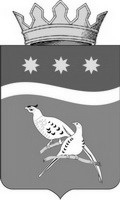 АДМИНИСТРАЦИЯГлавному редактору газеты «Амурская земля и люди»       С.В. Набивачевуул.Шимановского, д.27, г.Благовещенск, 675000БЛАГОВЕЩЕНСКОГО РАЙОНАГлавному редактору газеты «Амурская земля и люди»       С.В. Набивачевуул.Шимановского, д.27, г.Благовещенск, 675000АМУРСКОЙ ОБЛАСТИГлавному редактору газеты «Амурская земля и люди»       С.В. Набивачевуул.Шимановского, д.27, г.Благовещенск, 675000ул. Зейская, 198, г. Благовещенск, 675000Главному редактору газеты «Амурская земля и люди»       С.В. Набивачевуул.Шимановского, д.27, г.Благовещенск, 675000тел – факс (4162) 22-16-90Главному редактору газеты «Амурская земля и люди»       С.В. Набивачевуул.Шимановского, д.27, г.Благовещенск, 675000e-mail: mail@blagraion.ruГлавному редактору газеты «Амурская земля и люди»       С.В. Набивачевуул.Шимановского, д.27, г.Благовещенск, 675000ОКПО 41711262, ОГРН 1022800526055Главному редактору газеты «Амурская земля и люди»       С.В. Набивачевуул.Шимановского, д.27, г.Благовещенск, 675000ИНН 2812001442, КПП 281201001Главному редактору газеты «Амурская земля и люди»       С.В. Набивачевуул.Шимановского, д.27, г.Благовещенск, 675000          от 15.06.2020г № 3782 Главному редактору газеты «Амурская земля и люди»       С.В. Набивачевуул.Шимановского, д.27, г.Благовещенск, 675000На № ________   от   _______Размер         земельного участка (кв.м.)Площадь жилого дома (кв.м. общей площади)Предельно допустимые параметрыПредельно допустимые параметрыРазмер         земельного участка (кв.м.)Площадь жилого дома (кв.м. общей площади)Процент застройки (%)Процент использования территории1200 и более480200,41000400200,4800360200,4600320300,6500300300,6Размер         земельного участка (кв.м.)Площадь жилого дома (кв.м. общей площади)Предельно допустимые параметрыПредельно допустимые параметрыРазмер         земельного участка (кв.м.)Площадь жилого дома (кв.м. общей площади)Процент застройки (%)Процент использования территории1200 и более480200,41000400200,4800360200,4600320300,6500300300,6Размер         земельного участка (кв.м.)Площадь жилого дома (кв.м. общей площади)Предельно допустимые параметрыПредельно допустимые параметрыРазмер         земельного участка (кв.м.)Площадь жилого дома (кв.м. общей площади)Процент застройки (%)Процент использования территории1200 и более480200,41000400200,4800360200,4600320300,6500300300,6Размер         земельного участка (кв.м.)Площадь жилого дома (кв.м. общей площади)Предельно допустимые параметрыПредельно допустимые параметрыРазмер         земельного участка (кв.м.)Площадь жилого дома (кв.м. общей площади)Процент застройки (%)Процент использования территории1200 и более480200,41000400200,4800360200,4600320300,6500300300,6 Организатор аукциона:Администрация Благовещенского районаР/счет 40302810300003000027,Отделение Благовещенск, БИК 041012001, ОКТМО 10701001,ИНН 2812001442, КПП 280101001,КБК – 00000000000000000000,УФК по Амурской области (администрация Благовещенского района л/с 05233010260).Первый заместитель главы администрации Благовещенского района ______________________С.А.Матвеев          М.П.Заявитель:________________________________________________________________________         (ФИО (последнее при наличии))Место жительства/регистрации: ____________________________________________________________________________________
___________________________________________________(________________________)      (подпись)                (расшифровка подписи)Приложение № 2УТВЕРЖДЕНАпостановлением администрацииБлаговещенского районаот 15.06.2020г № 735Заявитель (претендент) –       физическое лицо                ИП                юридическое лицо            КФХФИО (последнее при наличии) /Наименование претендента __________________________________________________________________________________________________________________________________Документ _________________________________________________________________________________________________________________________________________________________________________Серия ________ №___________________, выдан «______» _____________________________г (когда)_________________________________________________________________________________________________________________________________________________________________________(кем)Место жительства/регистрации/нахождения___________________________________________________________________________________________________________________________________________ИНН________________________________  ОРГН (ИП) ________________________________________       Телефон ___________________________________ Факс _______________________________________Эл.почта (e-mail)_________________________________________________________________________Банковские реквизиты заявителя для возврата задатка (счет в банке, на который перечисляется сумма возвращаемого задатка):Расчетный счет № _______________________________________ БИК ____________________________ИНН ________________________________________ КПП ______________________________________Кор.счет ________________________________________________________________________________Наименование банка________________________________________________________________________________________________________________________________________________________________Получатель _______________________________________________________________________________________________________________________________________________________________________                              Представитель претендента ________________________________________________________________________________________________________________________________(ФИО/наименование),действует на основании __________________________________________________________________________________________________________________________________________________________________________________________________________________________________________УТВЕРЖДЕНпостановлением администрации   Благовещенского района                                               от 15.06.2020г № 735Арендодатель:    Арендатор:Годначисления арендной платыСрок внесения платежейСумма арендной платы, руб.за 12 месяцев пользования земельным участком(с даты составления протокола)На момент подписания договора аренды земельного участкаАрендная плата по результатам аукциона (подлежит уплате с учетом суммы задатка)За оставшейся период 2021гЕжеквартально до 25 числа последнего месяца кварталаРазмер арендной платы за период, рассчитанный исходя из годовой арендной платы сформировавшийся по результатам аукциона, умноженный на индекс инфляции, соответствующий индексу изменения потребительских цен на товары (работы, услуги (далее по тексту - Индекс инфляции)За 2022гЕжеквартально до 25 числа последнего месяца кварталаРазмер ежегодной арендной платы за 2021г, умноженный на Индекс инфляции За 2023гЕжеквартально до 25 числа последнего месяца кварталаРазмер ежегодной арендной платы за 2022г, умноженный на Индекс инфляцииДалее – ежегодно(в соответствии со сроками, указанными в извещении)Ежеквартально до 25 числа последнего месяца кварталаРазмер ежегодной арендной платы за предыдущий год, умноженный на Индекс инфляцииПодписи сторон:Арендодатель: Арендатор:УТВЕРЖДЕНпостановлением администрации   Благовещенского района                                               от 15.06.2020г № 735Арендодатель:    Арендатор:Годначисления арендной платыСрок внесения платежейСумма арендной платы, руб.за 12 месяцев пользования земельным участком(с даты составления протокола)На момент подписания договора аренды земельного участкаАрендная плата по результатам аукциона (подлежит уплате с учетом суммы задатка)За оставшийся период 2020г.- за 2-ое полугодие не позднее 15 ноября текущего года.Размер арендной платы за период, рассчитанный исходя из годовой арендной платы сформировавшийся по результатам аукциона, умноженный на индекс инфляции, соответствующий индексу изменения потребительских цен на товары (работы, услуги (далее по тексту - Индекс инфляции)За 2021г.- за 1-ое полугодие не позднее 15 октября текущего года;- за 2-ое полугодие не позднее 15 ноября текущего года. Размер ежегодной арендной платы за 2020г., умноженный на Индекс инфляции За 2022г.- за 1-ое полугодие не позднее 15 октября текущего года;- за 2-ое полугодие не позднее 15 ноября текущего года. Размер ежегодной арендной платы за 2021г., умноженный на Индекс инфляцииДалее – ежегодно(в соответствии со сроками, указанными в извещении)- за 1-ое полугодие не позднее 15 октября текущего года;- за 2-ое полугодие не позднее 15 ноября текущего года.Размер ежегодной арендной платы за предыдущий год, умноженный на Индекс инфляции